Publicado en Zaragoza el 26/05/2020 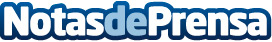 La importancia de un consultor SEO en cualquier proyecto según JosmaEn este año 2020 se comienza una nueva etapa digital donde el posicionamiento en buscadores será un factor clave del éxitoDatos de contacto:Josma686798523Nota de prensa publicada en: https://www.notasdeprensa.es/la-importancia-de-un-consultor-seo-en Categorias: Nacional Marketing Aragón Emprendedores E-Commerce http://www.notasdeprensa.es